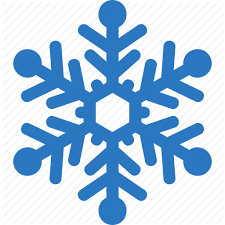 Windham, VT Selectboard  	December 17, 2018Windham Town Office   6:30 PMCall to order and Additions to Agenda/Announcements/Reminders by Maureen at 6:30 p.m.   Maureen added one item to the Executive Session to discuss the fuel spill litigation   Update re: planning commission, changes to enhanced energy plan, hoping to get discount, another meeting coming up in January, adjustments to zoning – have to hold a public hearing after January meeting – possible to do both hearings on same day - Approve final minutes (regular SB meetings Nov 5, Nov 19, Dec 3 & special meeting w/FEMA Dec 6)	11/5 -  need to do one edit before approval	11/19- approved	12/3 – approved 	FEMA – Imme needs to be added to attendees, approved once Imme is added to guests present at meetingPublic Comment: Russ Cummings – Burpee Pond Road resident has animals – ducks, geese and other animals in roads, wants family to be notified to keep animals in their yard, fence off, Maureen was not certain of regulations but will check – Peter commented that there were other 4-legged animals in additions – family is acting possibly as farm however need to keep animals in tack. Dog running wild – need to be checked into – letter will be written – Maureen will check what authority Select Board has – Feels this is a hazard – 	Discussion went on to agriculture zoning – Abbot Road also has ducks/geese – others down by the stream – are there regulations for animals – question asked.  Maureen asked if anyone would like to do research on subject – need to find out if we can regulate – 	Question about effect on water – Maureen will be in touch with Allison to Throbridge see what she can find out. 	Maureen commented that Imme hears a lot of talk about dogs – highlights penalty’s and sends to owner – Maureen asked if they should do this for the residents in question, yesNew Business    2019 Budget discussion – Review of budgets already presented.  Select Board started to review Budget already presented – copies attached – Peter joined in to         discussion  and went page by page to review changes Select Board had discussed and changes that have been approved. Listers– discussion regarding moving first line to town budget to keep consistent – computers/software/licenses – also will eliminate software 2nd line from this budget -  Select Board reviewed line items with Peter and made changes accordingly – discussed changes not    noted prior - Kord consulted with Mike/Town Clerk on line item re: screen to confirm budget amountQuestion was asked about the budget and if it follows fiscal year – although budget is being reviewed now it still will need to be voted on at the annual town meeting.  Discussion went on to possibly making an 18 month budget re: Maureen – Kord commented it would affect taxes. Further discussion on this subject is suggested.  Peter mentioned that most towns are on fiscal year, Windham is not. Kord suggested to put on agenda to discuss.  Peter a few items as treasure – Windham Woodlands Defense Account – new fee from Peoples, dormant account charge $25 – wants to make motion to close account – motion by Kord – no discussion – all in favor – yes Timecards – during FEMA cleanup storm – one from Sparky – Kord commented that FEMA said not be included – can accumulate and offset – FEMA will match 75% if approved, town would be responsible for 25% - is reflected in Minutes from FEMA Minutes – Pete will setup a labor and kind file to keep track of these costsFEMA Meeting – review/follow-upBob reviewed letter received from FEMA which requests items from town following meeting – letter dated 12/12 copy attached. Maureen said there are multiple people talking with FEMA – need to centralize discussion and one person needs to be contact person – Kord went on to discuss extensions requested by state and process regarding Money and qualifications put forth by State.  Kord will be central point of contact. Keene Gas – possible (hopeful!) invoice mistake – Town was billed incorrectly; error on behalf of Keene Gas. Maureen will reach out to Keene Gas again to review invoice received and to run through future pricing as well as usage. Peter added to not enter into contract as Town will call around for comparative pricing. Old business 		The Meeting House – continuing discussion Dave Crittenden called Maureen to discuss however he could not make the meeting – another meeting will be scheduled      Maureen -  if it comes down to “church group” wanting to buy building, this has to be voted on – if not at Town Meeting then a special meeting would need to be called for vote. 	Kord suggested research be done into history to ensure that if town buys church there are no issues. Maureen asked – if it is voted at town meeting does budget line need to be changed – Peter responded yes – need to come up with estimated yearly costs – he said $10,000 additional to cover upgrades is reasonable ie: paint and other.  Kord mentioned there are a lot of items to discuss prior to going to vote – Concerns about when vote and issues financially in relationship to budget – Friends of Meeting House has aprox. $12,000 which would then be available for upgrades.    	Peter will follow up on putting together estimated financial costs – Kord will follow up on Legal aspects.  Bob will check elevator - - what would the insurance costs be 	Kord will reach out to Pete Newton to see if he would attend meeting to give his insight 	Kord asked if a nonprofit group can donate to town – is it legal – Kord will check with legal	Roads/Garage – continuing discussion – Kord – discussed latest budget update – Kord discussed with Richard Pere’ – to ensure numbers are correct – Meeting set for 1/7 -  Budget will be discussed on 1/7 and 1/21 meetings – Kord feels most will be ready to discuss at 1/7 meeting.     Maureen commented she is happy with the new time cards they are using    Kord commented – 550 needs work again - Correspondence/Payroll/Bills      Select Board went on to run through payroll – Maureen had questions to Peter in regard to some payments to clarify –       Peter asked to clarify with FEMA what they would want reflected on time cards – should it be broken down – Kord will discuss with FEMA  - Kord did mention that FEMA will reimburse for administrative costs.       Maureen – received a holiday card from Innovative Surface Solutions addressed to individual not on Town Team      At 8:22 Maureen moved to go into Executive Session. All in favor.     At 8:50 Kord moved to exit Executive Session. All in favor.  No actions were taken    At 8:50 Bob moved that we adjourn the meeting.  All in favor.      Adjourn     Next regular meeting: January 7, 2019Respectively Submitted             Claudia M. Voight                               12/21/2018